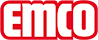 emco Bauemco grilles de débordement 724/22Colorisgris - similaire au RAL 1001jaune - similaire au RAL 1018gris - similaire au RAL 7001blanc - similaire au RAL 9010coloris spéciauxSur demande (suivant une référence RAL ou un échantillon de carrelage)Profilésgrille de débordement rigide; profilés parallèles au bord du bassinDescriptiongrilles de débordement stables, agréables au marcher, absorbant parfaitement les débordements d'eau et assurant une hygiène absolueMatériaumatériau de synthèse de haute qualité, résistante aux chocs et aux rayons UVrésistance à la corrosion, au chlore, à l'eau de mer et aux eaux thermales.absence d'éléments métalliques et présence d'une surface totalement fermée et hygiéniqueprofilé porteurbarreaux pleins(22 x 10 mm)RevêtementDessus des profilés arrondi leur assurant une sécurité maximale (SPP)écartement des profilés8 mm selon les normes DIN EN 13451-1 et DIN EN 16582-1 (pour éviter le coincement des doigts)Hauteur env. (mm)22 mmliaisonSystème de liaison par des tubes porteurs en polyester armé de fibre de verreantidérapanceantidérapance selon la norme DIN 51097 classement Clargeur de grille (en mm)100-300service et prestationsmétrageservice de poseréparationsCotesLargeur de la grille:….. mm (largeur de la goulotte)Longueur de la grille:….. mmcontactemco Benelux B.V. · Divisie Bouwtechniek · Veldrijk 2 · 8530 Harelbeke / BE · Tel. (+32) 056 224 978 · bouwtechniek@benelux.emco.de · www.emco-bau.com